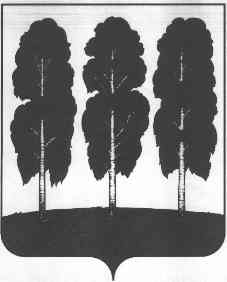 АДМИНИСТРАЦИЯ БЕРЕЗОВСКОГО РАЙОНАХАНТЫ-МАНСИЙСКОГО АВТОНОМНОГО ОКРУГА – ЮГРЫ ПОСТАНОВЛЕНИЕот 25.04.2024                                                                                                            № 371пгт. БерёзовоОб утверждении отчета «Об исполнении бюджета городского поселения Берёзово за первый квартал 2024 года»В соответствии с пунктом 5 статьи 264.6 Бюджетного кодекса Российской Федерации, Федеральным законом от 06 октября 2003 года № 131-ФЗ «Об общих принципах организации местного самоуправления в Российской Федерации», уставом городского поселения Берёзово, Положением об отдельных вопросах организации и осуществления бюджетного процесса в городском поселении Березово, утвержденным решением Совета депутатов городского поселения Березово от 28 сентября 2016 года № 186:Утвердить отчет об исполнении бюджета городского поселения Берёзово за первый квартал 2024 года согласно приложению к настоящему постановлению:по доходам в сумме 29 768,7 тыс. рублей;по расходам в сумме 36 465,8 тыс. рублей. по источникам финансирования дефицита бюджета в сумме 6 697,1 тыс. рублей (дефицит);2. Направить настоящее постановление в Совет депутатов городского поселения Березово.3. Опубликовать настоящее постановление в официальном вестнике органов местного самоуправления городского поселения Берёзово и разместить на официальном веб-сайте органов местного самоуправления городского поселения Берёзово.4. Настоящее постановление вступает в силу после его подписания.И.о. главы района                                                                                     Г.Г. КудряшовПриложение к постановлению администрации Березовского районаот 25.04.2024 № 371Отчетоб исполнении бюджета городского поселения Берёзовоза 1 квартал 2024 годаДоходы3. РасходыТыс. руб.Тыс. руб.КодНаименование платежейПлан на 2024 год (уточненный)Исполнение на 01.04.2024 годаПроцент исполненияКодНаименование платежейПлан на 2024 год (уточненный)Исполнение на 01.04.2024 годаПроцент исполнения000 1 00 00000 00 0000 000НАЛОГОВЫЕ И НЕНАЛОГОВЫЕ ДОХОДЫ76 943,914 480,518,8НАЛОГОВЫЕ ДОХОДЫ73 847,513 958,418,9000 1 01 00000 00 0000 000НАЛОГИ НА ПРИБЫЛЬ, ДОХОДЫ49 211,57 874,116,0000 1 01 02000 01 0000 110Налог на доходы физических лиц49 211,57 874,116,0000 1 03 00000 00 0000 000НАЛОГИ НА ТОВАРЫ (РАБОТЫ, УСЛУГИ), РЕАЛИЗУЕМЫЕ НА ТЕРРИТОРИИ РОССИЙСКОЙ ФЕДЕРАЦИИ16 536,04 391,126,6000 1 03 02000 01 0000 110Акцизы по подакцизным товарам (продукции), производимым на территории Российской Федерации16 536,04 391,126,6000 1 06 00000 00 0000 000НАЛОГИ НА ИМУЩЕСТВО8 100,01 693,220,9000 1 06 01000 00 0000 110Налог на имущество физических лиц2 200,0187,38,5000 1 06 04000 00 0000 110Транспортный налог400,056,414,1000 1 06 06000 00 0000 110Земельный налог5 500,01 449,526,4НЕНАЛОГОВЫЕ ДОХОДЫ3 096,4522,116,9000 1 11 00000 00 0000 000ДОХОДЫ ОТ ИСПОЛЬЗОВАНИЯ ИМУЩЕСТВА, НАХОДЯЩЕГОСЯ В ГОСУДАРСТВЕННОЙ И МУНИЦИПАЛЬНОЙ СОБСТВЕННОСТИ2 856,4362,012,7000 1 11 05000 00 0000 120Доходы, получаемые в виде арендной либо иной платы за передачу в возмездное пользование государственного и муниципального имущества (за искл. имущества бюджетных и автономных учреждений, а также имущества государственных и муниципальных унитарных предприятий, в т.ч. казенных)2 076,4046,52,2000 1 11 05013 13 0000 120Доходы, получаемые в виде арендной платы за земельные участки, государственная собственность на которые не разграничена и которые расположены в границах городских поселений, а также средства от продажи права на заключение договоров аренды указанных земельных участков1 965,627,41,4000 1 11 05035 13 0000 120Доходы от сдачи в аренду имущества, находящегося в оперативном управлении органов управления городских поселений и созданных ими учреждений (за исключением имущества муниципальных бюджетных и автономных учреждений)110,819,117,2000 1 11 09000 00 0000 120 Прочие доходы от использования имущества и прав, находящихся в государственной и муниципальной собственности (за исключением имущества бюджетных и автономных учреждений, а также имущества государственных и муниципальных унитарных предприятий, в том числе казенных)780,0315,540,4000 1 13 00000 00 0000 000ДОХОДЫ ОТ ОКАЗАНИЯ ПЛАТНЫХ УСЛУГ (РАБОТ) И КОМПЕНСАЦИИ ЗАТРАТ ГОСУДАРСТВА180,0122,768,2000 1 13 02000 00 0000 130Доходы от компенсации затрат государства180,0122,768,2000 1 14 00000 00 0000 000ДОХОДЫ ОТ ПРОДАЖИ МАТЕРИАЛЬНЫХ И НЕМАТЕРИАЛЬНЫХ АКТИВОВ50,018,837,6000 1 14 06000 00 0000 430Доходы от продажи земельных участков, находящихся в государственной и муниципальной собственности50,018,837,6000 1 16 00000 00 0000 000ШТРАФЫ, САНКЦИИ, ВОЗМЕЩЕНИЕ УЩЕРБА10,018,6186,0000 2 00 00000 00 0000 000БЕЗВОЗМЕЗДНЫЕ ПОСТУПЛЕНИЯ140 021,515 288,210,9000 2 02 00000 00 0000 000Безвозмездные поступления от других бюджетов бюджетной системы Российской Федерации140 021,515 521,711,1000 2 02 15000 00 0000 150Дотации бюджетам субъектов РФ и муниципальных образований50 453,310 090,520,0000 2 02 40000 00 0000 150Иные межбюджетные трансферты89 568,25 431,26,1000 2 08 00000 00 0000 000ПЕРЕЧИСЛЕНИЯ ДЛЯ ОСУЩЕСТВЛЕНИЯ ВОЗВРАТА (ЗАЧЕТА) ИЗЛИШНЕ УПЛАЧЕННЫХ ИЛИ ИЗЛИШНЕ ВЗЫСКАННЫХ СУММ НАЛОГОВ, СБОРОВ И ИНЫХ ПЛАТЕЖЕЙ, А ТАКЖЕ СУММ ПРОЦЕНТОВ ЗА НЕСВОЕВРЕМЕННОЕ ОСУЩЕСТВЛЕНИЕ ТАКОГО ВОЗВРАТА И ПРОЦЕНТОВ, НАЧИСЛЕННЫХ НА ИЗЛИШНЕ ВЗЫСКАННЫЕ СУММЫ0,0-233,5X000 2 08 05000 13 0000 150Перечисления из бюджетов городских поселений (в бюджеты городских поселений) для осуществления возврата (зачета) излишне уплаченных или излишне взысканных сумм налогов, сборов и иных платежей, а также сумм процентов за несвоевременное осуществление такого возврата и процентов, начисленных на излишне взысканные суммы0,0-233,5XИтого:Итого:216 965,429 768,713,72.     По источникам внутреннего финансирования дефицита бюджета2.     По источникам внутреннего финансирования дефицита бюджета2.     По источникам внутреннего финансирования дефицита бюджета2.     По источникам внутреннего финансирования дефицита бюджетаТыс. руб.Тыс. руб.Тыс. руб.Тыс. руб.Тыс. руб.КодНаименование групп, подгрупп, статей, подстатей, элементов, программ, кодов экономической классификации источников внутреннего финансирования дефицита бюджетаПлан на 2024 год (уточненный)Исполнение на 01.04.2024 годаПроцент исполнения000 01 05 00 00 00 0000 000Изменение остатков средств на счетах по учету средств бюджета16 511,06 697,140,6000 01 05 02 01 13 0000 510Увеличение прочих остатков денежных средств бюджетов городских поселений0,011 076,0X000 01 05 02 01 13 0000 610Уменьшение прочих остатков денежных средств бюджетов городских поселений16 511,017 773,1107,6Итого:Итого:16 511,06 697,140,6НаименованиеПППРЗПРЦСРЦСРЦСРЦСРВРУточненный план на 2024 годИсполнено на 01.04.2024% Исполненияадминистрация Березовского района652233 476,436 465,815,6Общегосударственные вопросы6520127 585,54 456,116,2Функционирование высшего должностного лица субъекта Российской Федерации и муниципального образования652010273,00,00,0Непрограммные направления деятельности65201025073,00,00,0Непрограммное направление деятельности "Обеспечение деятельности органов местного самоуправления городского поселения Березово"65201025000173,00,00,0Расходы на содержание главы муниципального образования6520102500010203073,00,00,0Расходы на выплаты персоналу в целях обеспечения выполнения функций государственными (муниципальными) органами, казенными учреждениями, органами управления государственными внебюджетными фондами6520102500010203010073,00,00,0Расходы на выплаты персоналу государственных (муниципальных) органов6520102500010203012073,00,00,0Обеспечение деятельности финансовых, налоговых и таможенных органов и органов финансового (финансово-бюджетного) надзора652010691,091,0100,0Непрограммные направления деятельности65201065091,091,0100,0Непрограммное направление деятельности "Обеспечение деятельности органов местного самоуправления городского поселения Березово"65201065000191,091,0100,0Расходы на осуществление переданных полномочий из бюджетов городских, сельских поселений в бюджет муниципального района по решению вопросов местного значения в соответствии с заключенными соглашениям6520106500018902091,091,0100,0Межбюджетные трансферты6520106500018902050091,091,0100,0Иные межбюджетные трансферты6520106500018902054091,091,0100,0Резервные фонды6520111300,00,00,0Непрограммные направления деятельности652011150300,00,00,0Непрограммное направление деятельности "Исполнение отдельных расходных обязательств муниципального образования"652011150002300,00,00,0Управление Резервным фондом65201115000222020300,00,00,0Иные бюджетные ассигнования65201115000222020800300,00,00,0Резервные средства65201115000222020870300,00,00,0Другие общегосударственные вопросы652011327 121,54 365,116,1Муниципальная программа "Благоустройство территории городского поселения Березово"65201133826 543,04 259,716,0Комплексы процессных мероприятий652011338426 543,04 259,716,0Комплекс процессных мероприятий "Обеспечение деятельности подведомственного  учреждения МКУ "ХЭС АГПБ"65201133841726 543,04 259,716,0Расходы на обеспечение деятельности (оказание услуг) муниципальных учреждений6520113384170059026 543,04 259,716,0Расходы на выплаты персоналу в целях обеспечения выполнения функций государственными (муниципальными) органами, казенными учреждениями, органами управления государственными внебюджетными фондами6520113384170059010020 751,03 358,816,2Расходы на выплаты персоналу казенных учреждений6520113384170059011020 751,03 358,816,2Закупка товаров, работ и услуг для обеспечения государственных (муниципальных) нужд652011338417005902004 554,8768,316,9Иные закупки товаров, работ и услуг для обеспечения государственных (муниципальных) нужд652011338417005902404 554,8768,316,9Иные бюджетные ассигнования652011338417005908001 237,2132,610,7Уплата налогов, сборов и иных платежей652011338417005908501 237,2132,610,7Непрограммные направления деятельности652011350578,5105,418,2Непрограммное направление деятельности "Обеспечение деятельности органов местного самоуправления городского поселения Березово"652011350001446,5105,423,6Прочие расходы органов местного самоуправления65201135000102400446,5105,423,6Закупка товаров, работ и услуг для обеспечения государственных (муниципальных) нужд65201135000102400200419,077,918,6Иные закупки товаров, работ и услуг для обеспечения государственных (муниципальных) нужд65201135000102400240419,077,918,6Иные бюджетные ассигнования6520113500010240080027,527,5100,0Уплата налогов, сборов и иных платежей6520113500010240085027,527,5100,0Непрограммное направление деятельности "Исполнение отдельных расходных обязательств муниципального образования"652011350002132,00,00,0Резервирование экономии бюджетных ассигнований, образовавшейся по итогам проведения закупок товаров, работ, услуг65201135000200970132,00,00,0Иные бюджетные ассигнования65201135000200970800132,00,00,0Резервные средства65201135000200970870132,00,00,0Национальная безопасность и правоохранительная деятельность652035 853,5509,38,7Защита населения и территории от чрезвычайных ситуаций природного и техногенного характера, пожарная безопасность65203105 521,5509,39,2Муниципальная программа "Защита населения и территорий от чрезвычайных ситуаций, обеспечение пожарной безопасности в городском поселении Березово"6520310345 521,5509,39,2Комплексы процессных мероприятий65203103445 521,5509,39,2Комплекс процессных мероприятий "Повышение уровня безопасности в городском поселении Березово"6520310344114 830,7460,09,5Реализация мероприятий652031034411999904 830,7460,09,5Закупка товаров, работ и услуг для обеспечения государственных (муниципальных) нужд652031034411999902004 830,7460,09,5Иные закупки товаров, работ и услуг для обеспечения государственных (муниципальных) нужд652031034411999902404 830,7460,09,5Комплекс процессных мероприятий "Предупреждение и ликвидация последствий чрезвычайных ситуаций и стихийных бедствий природного и техногенного характера"652031034413690,849,37,1Реализация мероприятий65203103441399990690,849,37,1Закупка товаров, работ и услуг для обеспечения государственных (муниципальных) нужд65203103441399990200690,849,37,1Иные закупки товаров, работ и услуг для обеспечения государственных (муниципальных) нужд65203103441399990240690,849,37,1Другие вопросы в области национальной безопасности и правоохранительной деятельности6520314332,00,00,0Муниципальная программа "Профилактика правонарушений и обеспечение отдельных прав граждан в городском поселении Березово"652031433332,00,00,0Комплексы процессных мероприятий6520314334332,00,00,0Комплекс процессных мероприятий "Создание условий для деятельности народных дружин"65203143341132,00,00,0Создание условий для деятельности народных дружин6520314334118230025,60,00,0Расходы на выплаты персоналу в целях обеспечения выполнения функций государственными (муниципальными) органами, казенными учреждениями, органами управления государственными внебюджетными фондами6520314334118230010022,80,00,0Расходы на выплаты персоналу государственных (муниципальных) органов6520314334118230012022,80,00,0Закупка товаров, работ и услуг для обеспечения государственных (муниципальных) нужд652031433411823002002,80,00,0Иные закупки товаров, работ и услуг для обеспечения государственных (муниципальных) нужд652031433411823002402,80,00,0Создание условий для деятельности народных дружин за счет средств бюджета муниципального образования652031433411S23006,40,00,0Расходы на выплаты персоналу в целях обеспечения выполнения функций государственными (муниципальными) органами, казенными учреждениями, органами управления государственными внебюджетными фондами652031433411S23001005,70,00,0Расходы на выплаты персоналу государственных (муниципальных) органов652031433411S23001205,70,00,0Закупка товаров, работ и услуг для обеспечения государственных (муниципальных) нужд652031433411S23002000,70,00,0Иные закупки товаров, работ и услуг для обеспечения государственных (муниципальных) нужд652031433411S23002400,70,00,0Комплекс процессных мероприятий "Обеспечение функционирования и развития систем видеонаблюдения"652031433414300,00,00,0Реализация мероприятий65203143341499990300,00,00,0Закупка товаров, работ и услуг для обеспечения государственных (муниципальных) нужд65203143341499990200300,00,00,0Иные закупки товаров, работ и услуг для обеспечения государственных (муниципальных) нужд65203143341499990240300,00,00,0Национальная экономика65204102 610,918 394,217,9Общеэкономические вопросы65204017 431,5934,012,6Муниципальная программа "Содействие занятости населения городского поселения Березово"6520401317 431,5934,012,6Комплексы процессных мероприятий65204013147 431,5934,012,6Комплекс процессных мероприятий "Содействие улучшению положения на рынке труда не занятых трудовой деятельностью и безработных граждан"6520401314117 431,5934,012,6Реализация мероприятий по содействию трудоустройству граждан652040131411850603 505,5260,47,4Расходы на выплаты персоналу в целях обеспечения выполнения функций государственными (муниципальными) органами, казенными учреждениями, органами управления государственными внебюджетными фондами652040131411850601003 505,5260,47,4Расходы на выплаты персоналу казенных учреждений652040131411850601103 505,5260,47,4Реализация мероприятий652040131411999903 926,0673,617,2Расходы на выплаты персоналу в целях обеспечения выполнения функций государственными (муниципальными) органами, казенными учреждениями, органами управления государственными внебюджетными фондами652040131411999901003 926,0673,617,2Расходы на выплаты персоналу казенных учреждений652040131411999901103 926,0673,617,2Транспорт65204087 444,02 046,427,5Муниципальная программа "Современная транспортная система городского поселения Березово"6520408367 444,02 046,427,5Комплексы процессных мероприятий65204083647 444,02 046,427,5Комплекс процессных мероприятий "Обеспечение повышения качества и доступности транспортных услуг, оказываемых с использованием автомобильного транспорта"6520408364117 444,02 046,427,5Реализация мероприятий652040836411999907 444,02 046,427,5Закупка товаров, работ и услуг для обеспечения государственных (муниципальных) нужд652040836411999902007 444,02 046,427,5Иные закупки товаров, работ и услуг для обеспечения государственных (муниципальных) нужд652040836411999902407 444,02 046,427,5Дорожное хозяйство (дорожные фонды)652040968 350,37 579,111,1Муниципальная программа "Современная транспортная система городского поселения Березово"65204093668 350,37 579,111,1Комплексы процессных мероприятий652040936468 350,37 579,111,1Комплекс процессных мероприятий "Содержание уличной дорожной сети"65204093641226 403,67 564,128,6Реализация мероприятий6520409364129999026 236,97 564,128,8Закупка товаров, работ и услуг для обеспечения государственных (муниципальных) нужд6520409364129999020026 236,97 564,128,8Иные закупки товаров, работ и услуг для обеспечения государственных (муниципальных) нужд6520409364129999024026 236,97 564,128,8Расходы на софинансирование субсидии на содержание автомобильных дорог общего пользования местного значения и искусственных сооружений на них652040936412S1100166,70,00,0Закупка товаров, работ и услуг для обеспечения государственных (муниципальных) нужд652040936412S1100200166,70,00,0Иные закупки товаров, работ и услуг для обеспечения государственных (муниципальных) нужд652040936412S1100240166,70,00,0Комплекс процессных мероприятий  "Строительство, реконструкция, капитальный ремонт, ремонт автомобильных дорог местного значения"65204093641341 946,715,00,0Капитальный ремонт и ремонт автомобильных дорог общего пользования местного значения  (Средства дорожного фонда Ханты-Мансийского автономного округа – Югры)652040936413823901 651,80,00,0Закупка товаров, работ и услуг для обеспечения государственных (муниципальных) нужд652040936413823902001 651,80,00,0Иные закупки товаров, работ и услуг для обеспечения государственных (муниципальных) нужд652040936413823902401 651,80,00,0Приведение автомобильных дорог местного значения в нормативное состояние (Средства дорожного фонда Ханты-Мансийского автономного округа – Югры)6520409364138300032 775,60,00,0Закупка товаров, работ и услуг для обеспечения государственных (муниципальных) нужд6520409364138300020032 775,60,00,0Иные закупки товаров, работ и услуг для обеспечения государственных (муниципальных) нужд6520409364138300024032 775,60,00,0Реализация мероприятий652040936413999904 141,315,00,4Закупка товаров, работ и услуг для обеспечения государственных (муниципальных) нужд652040936413999902004 141,315,00,4Иные закупки товаров, работ и услуг для обеспечения государственных (муниципальных) нужд652040936413999902404 141,315,00,4Капитальный ремонт и ремонт автомобильных дорог общего пользования местного значения  (Средства дорожного фонда Ханты-Мансийского автономного округа – Югры) за счет средств бюджета муниципального образования652040936413S23901 651,80,00,0Закупка товаров, работ и услуг для обеспечения государственных (муниципальных) нужд652040936413S23902001 651,80,00,0Иные закупки товаров, работ и услуг для обеспечения государственных (муниципальных) нужд652040936413S23902401 651,80,00,0Приведение автомобильных дорог местного значения в нормативное состояние (Средства дорожного фонда Ханты-Мансийского автономного округа – Югры) за счет средств бюджета муниципального образования652040936413S30001 726,20,00,0Закупка товаров, работ и услуг для обеспечения государственных (муниципальных) нужд652040936413S30002001 726,20,00,0Иные закупки товаров, работ и услуг для обеспечения государственных (муниципальных) нужд652040936413S30002401 726,20,00,0Связь и информатика652041080,558,172,2Непрограммные направления деятельности65204105080,558,172,2Непрограммное направление деятельности "Обеспечение деятельности органов местного самоуправления городского поселения Березово"65204105000180,558,172,2Услуги в области информационных технологий6520410500012007080,558,172,2Закупка товаров, работ и услуг для обеспечения государственных (муниципальных) нужд6520410500012007020080,558,172,2Иные закупки товаров, работ и услуг для обеспечения государственных (муниципальных) нужд6520410500012007024080,558,172,2Другие вопросы в области национальной экономики652041219 304,67 776,640,3Муниципальная программа "Формирование комфортной потребительской среды в городском поселении Березово"6520412411 000,00,00,0Комплексы процессных мероприятий65204124141 000,00,00,0Комплекс процессных мероприятий "Субсидии субъектам малого и среднего предпринимательства, осуществляющим деятельность в сфере хлебопечения в сельских населенных пунктах городского поселения Березово"6520412414121 000,00,00,0Реализация мероприятий652041241412999901 000,00,00,0Иные бюджетные ассигнования652041241412999908001 000,00,00,0Субсидии юридическим лицам (кроме некоммерческих организаций), индивидуальным предпринимателям, физическим лицам - производителям товаров, работ, услуг652041241412999908101 000,00,00,0Муниципальная программа "Управление муниципальным имуществом городского поселения Березово"65204124518 304,67 776,642,5Комплексы процессных мероприятий652041245418 304,67 776,642,5Комплекс процессных мероприятий "Управление и распоряжение муниципальным имуществом городского поселения Березово"65204124541118 304,67 776,642,5Реализация мероприятий6520412454119999018 304,67 776,642,5Закупка товаров, работ и услуг для обеспечения государственных (муниципальных) нужд6520412454119999020011 169,7641,75,7Иные закупки товаров, работ и услуг для обеспечения государственных (муниципальных) нужд6520412454119999024011 169,7641,75,7Иные бюджетные ассигнования652041245411999908007 134,97 134,9100,0Исполнение судебных актов652041245411999908307 134,97 134,9100,0Жилищно-коммунальное хозяйство6520596 174,512 814,213,3Жилищное хозяйство65205015 122,71 152,022,5Муниципальная программа "Жилищно-коммунальный комплекс городского поселения Березово"6520501325 122,71 152,022,5Комплексы процессных мероприятий65205013245 122,71 152,022,5Комплекс процессных мероприятий "Содержание муниципального жилищного фонда"6520501324204 686,01 152,024,6Реализация мероприятий652050132420999904 686,01 152,024,6Закупка товаров, работ и услуг для обеспечения государственных (муниципальных) нужд652050132420999902004 686,01 152,024,6Иные закупки товаров, работ и услуг для обеспечения государственных (муниципальных) нужд652050132420999902404 686,01 152,024,6Комплекс процессных мероприятий "Реализация полномочий в области строительства и жилищных отношений"652050132423436,70,00,0Мероприятия по приобретению жилья и осуществление выплат гражданам, в чьей собственности находятся жилые помещения, входящие в аварийный жилищный фонд за счет средств бюджета муниципального образования652050132423S2901436,70,00,0Капитальные вложения в объекты государственной (муниципальной) собственности652050132423S2901400436,70,00,0Бюджетные инвестиции652050132423S2901410436,70,00,0Коммунальное хозяйство652050251 395,76 218,212,1Муниципальная программа "Жилищно-коммунальный комплекс городского поселения Березово"65205023251 395,76 218,212,1Комплексы процессных мероприятий652050232451 395,76 218,212,1Комплекс процессных мероприятий "Подготовка систем коммунальной инфраструктуры к осенне-зимнему периоду"652050232411738,5189,725,7Реализация мероприятий65205023241199990738,5189,725,7Закупка товаров, работ и услуг для обеспечения государственных (муниципальных) нужд65205023241199990200738,5189,725,7Иные закупки товаров, работ и услуг для обеспечения государственных (муниципальных) нужд65205023241199990240738,5189,725,7Комплекс процессных мероприятий "Разработка программы "Комплексное развитие коммунальной инфраструктуры г.п. Березово"652050232412200,00,00,0Реализация мероприятий65205023241299990200,00,00,0Закупка товаров, работ и услуг для обеспечения государственных (муниципальных) нужд65205023241299990200200,00,00,0Иные закупки товаров, работ и услуг для обеспечения государственных (муниципальных) нужд65205023241299990240200,00,00,0Комплекс процессных мероприятий "Обеспечение надежности и качества коммунальных услуг"65205023241331 287,00,00,0Капитальный ремонт (с заменой) систем газораспределения, теплоснабжения, водоснабжения и водоотведения, в том числе с применением композитных материалов6520502324138259126 840,90,00,0Закупка товаров, работ и услуг для обеспечения государственных (муниципальных) нужд6520502324138259120026 840,90,00,0Иные закупки товаров, работ и услуг для обеспечения государственных (муниципальных) нужд6520502324138259124026 840,90,00,0Реализация мероприятий652050232413999901 463,80,00,0Закупка товаров, работ и услуг для обеспечения государственных (муниципальных) нужд652050232413999902001 463,80,00,0Иные закупки товаров, работ и услуг для обеспечения государственных (муниципальных) нужд652050232413999902401 463,80,00,0Капитальный ремонт (с заменой) систем газораспределения, теплоснабжения, водоснабжения и водоотведения, в том числе с применением композитных материалов за счет средств бюджета муниципального образования652050232413S25912 982,30,00,0Закупка товаров, работ и услуг для обеспечения государственных (муниципальных) нужд652050232413S25912002 982,30,00,0Иные закупки товаров, работ и услуг для обеспечения государственных (муниципальных) нужд652050232413S25912402 982,30,00,0Комплекс процессных мероприятий "Предоставление субсидий на погашение кредиторской задолженности за энергоресурсы предприятий в сфере теплоснабжения"6520502324144 232,84 232,8100,0Расходы за счет бюджетных ассигнований резервного фонда Правительства Ханты-Мансийского автономного округа - Югры, за исключением расходов, источником финансового обеспечения которых являются иные межбюджетные трансферты на реализацию наказов избирателей депутатам Думы Ханты-Мансийского автономного округа - Югры652050232414851504 232,84 232,8100,0Иные бюджетные ассигнования652050232414851508004 232,84 232,8100,0Субсидии юридическим лицам (кроме некоммерческих организаций), индивидуальным предпринимателям, физическим лицам - производителям товаров, работ, услуг652050232414851508104 232,84 232,8100,0Комплекс процессных мероприятий "Капитальный ремонт скважин центрального водозабора пгт. Березово"6520502324153 937,40,00,0Реализация мероприятий652050232415999903 937,40,00,0Закупка товаров, работ и услуг для обеспечения государственных (муниципальных) нужд652050232415999902003 937,40,00,0Иные закупки товаров, работ и услуг для обеспечения государственных (муниципальных) нужд652050232415999902403 937,40,00,0Комплекс процессных мероприятий "Предоставление субсидий организациям на возмещение недополученных доходов при оказании жилищно-коммунальных услуг, услуг бани населению по регулируемым ценам"65205023241611 000,01 795,716,3Предоставление субсидий организациям6520502324166110011 000,01 795,716,3Иные бюджетные ассигнования6520502324166110080011 000,01 795,716,3Субсидии юридическим лицам (кроме некоммерческих организаций), индивидуальным предпринимателям, физическим лицам - производителям товаров, работ, услуг6520502324166110081011 000,01 795,716,3Благоустройство652050339 656,15 444,013,7Муниципальная программа "Благоустройство территории городского поселения Березово"65205033821 938,45 444,024,8Региональные проекты, направленные на достижение показателей федеральных проектов, не входящих в состав национальных проектов65205033822 840,10,00,0Региональный проект "Благоустройство сельских территорий"6520503382022 840,10,00,0Обеспечение комплексного развития сельских территорий (Реализация проектов по благоустройству общественных пространств на сельских территориях)652050338202L57622 840,10,00,0Закупка товаров, работ и услуг для обеспечения государственных (муниципальных) нужд652050338202L57622002 840,10,00,0Иные закупки товаров, работ и услуг для обеспечения государственных (муниципальных) нужд652050338202L57622402 840,10,00,0Комплексы процессных мероприятий652050338419 098,35 444,028,5Комплекс процессных мероприятий "Энергоснабжение и содержание систем наружного освещения на территории городского поселения Березово"65205033841110 352,33 121,030,1Реализация мероприятий6520503384119999010 352,33 121,030,1Закупка товаров, работ и услуг для обеспечения государственных (муниципальных) нужд6520503384119999020010 352,33 121,030,1Иные закупки товаров, работ и услуг для обеспечения государственных (муниципальных) нужд6520503384119999024010 352,33 121,030,1Комплекс процессных мероприятий "Озеленение территории городского поселения Березово"652050338412668,00,00,0Реализация мероприятий65205033841299990668,00,00,0Закупка товаров, работ и услуг для обеспечения государственных (муниципальных) нужд65205033841299990200668,00,00,0Иные закупки товаров, работ и услуг для обеспечения государственных (муниципальных) нужд65205033841299990240668,00,00,0Комплекс процессных мероприятий "Организация и содержание мест захоронения городского поселения Березово"6520503384131 119,60,00,0Реализация мероприятий652050338413999901 119,60,00,0Закупка товаров, работ и услуг для обеспечения государственных (муниципальных) нужд65205033841399990200878,30,00,0Иные закупки товаров, работ и услуг для обеспечения государственных (муниципальных) нужд65205033841399990240878,30,00,0Иные бюджетные ассигнования65205033841399990800241,30,00,0Субсидии юридическим лицам (кроме некоммерческих организаций), индивидуальным предпринимателям, физическим лицам - производителям товаров, работ, услуг65205033841399990810241,30,00,0Комплекс процессных мероприятий "Природоохранные мероприятия городского поселения Березово"6520503384142 706,11 287,247,6Реализация мероприятий652050338414999902 706,11 287,247,6Закупка товаров, работ и услуг для обеспечения государственных (муниципальных) нужд652050338414999902002 706,11 287,247,6Иные закупки товаров, работ и услуг для обеспечения государственных (муниципальных) нужд652050338414999902402 706,11 287,247,6Комплекс процессных мероприятий "Формирование и содержание муниципального имущества на территории городского поселения Березово"6520503384153 964,91 035,826,1Реализация мероприятий652050338415999903 964,91 035,826,1Закупка товаров, работ и услуг для обеспечения государственных (муниципальных) нужд652050338415999902003 964,91 035,826,1Иные закупки товаров, работ и услуг для обеспечения государственных (муниципальных) нужд652050338415999902403 964,91 035,826,1Комплекс процессных мероприятий "Информационное оформление территории общего пользования городского поселения"652050338416287,40,00,0Реализация мероприятий65205033841699990287,40,00,0Закупка товаров, работ и услуг для обеспечения государственных (муниципальных) нужд65205033841699990200287,40,00,0Иные закупки товаров, работ и услуг для обеспечения государственных (муниципальных) нужд65205033841699990240287,40,00,0Муниципальная программа "Формирование современной городской среды в городском поселении Березово"65205033917 717,70,00,0Региональные проекты, направленные на достижение целей, показателей и решение задач национального проекта652050339117 717,70,00,0Региональный проект "Формирование комфортной городской среды"6520503391F217 717,70,00,0Реализация программ формирования современной городской среды6520503391F25555017 717,70,00,0Закупка товаров, работ и услуг для обеспечения государственных (муниципальных) нужд6520503391F25555020017 717,70,00,0Иные закупки товаров, работ и услуг для обеспечения государственных (муниципальных) нужд6520503391F25555024017 717,70,00,0Образование65207223,656,025,0Молодежная политика6520707223,656,025,0Муниципальная программа "Развитие культуры в городском поселении Березово"652070730223,656,025,0Комплексы процессных мероприятий6520707304223,656,025,0Комплекс процессных мероприятий "Организация и проведение мероприятий в сфере молодежной политики"652070730412223,656,025,0Расходы на осуществление переданных полномочий из бюджетов городских, сельских поселений в бюджет муниципального района по решению вопросов местного значения в соответствии с заключенными соглашениям65207073041289020223,656,025,0Межбюджетные трансферты65207073041289020500223,656,025,0Иные межбюджетные трансферты65207073041289020540223,656,025,0Культура, кинематография65208776,4194,025,0Культура6520801776,4194,025,0Муниципальная программа "Развитие культуры в городском поселении Березово"652080130776,4194,025,0Комплексы процессных мероприятий6520801304776,4194,025,0Комплекс процессных мероприятий "Сохранение и популяризация культурного наследия городского поселения Березово"652080130411776,4194,025,0Расходы на осуществление переданных полномочий из бюджетов городских, сельских поселений в бюджет муниципального района по решению вопросов местного значения в соответствии с заключенными соглашениям65208013041189020776,4194,025,0Межбюджетные трансферты65208013041189020500776,4194,025,0Иные межбюджетные трансферты65208013041189020540776,4194,025,0Социальная политика65210252,042,016,7Пенсионное обеспечение6521001252,042,016,7Непрограммные направления деятельности652100150252,042,016,7Непрограммное направление деятельности "Исполнение отдельных расходных обязательств муниципального образования"652100150002252,042,016,7Пенсии за выслугу лет лицам, замещавшим муниципальные должности65210015000272100252,042,016,7Социальное обеспечение и иные выплаты населению65210015000272100300252,042,016,7Публичные нормативные социальные выплаты гражданам65210015000272100310252,042,016,7Итого:233 476,436 465,815,6